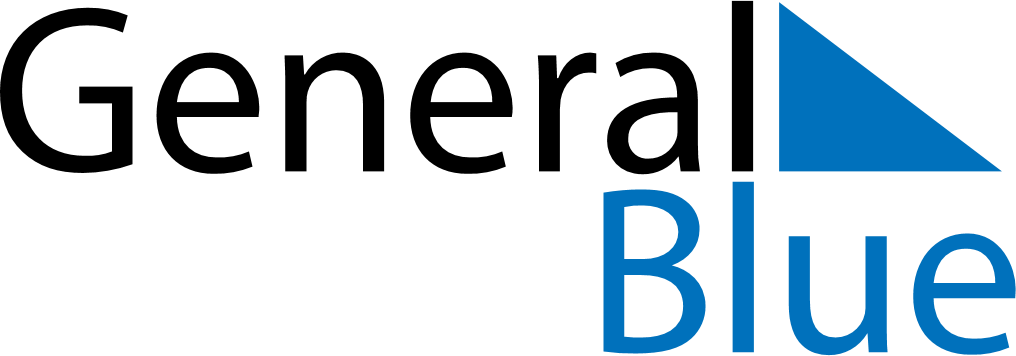 February 2024February 2024February 2024February 2024February 2024February 2024Dunedin, Otago, New ZealandDunedin, Otago, New ZealandDunedin, Otago, New ZealandDunedin, Otago, New ZealandDunedin, Otago, New ZealandDunedin, Otago, New ZealandSunday Monday Tuesday Wednesday Thursday Friday Saturday 1 2 3 Sunrise: 6:31 AM Sunset: 9:11 PM Daylight: 14 hours and 40 minutes. Sunrise: 6:32 AM Sunset: 9:10 PM Daylight: 14 hours and 37 minutes. Sunrise: 6:34 AM Sunset: 9:09 PM Daylight: 14 hours and 34 minutes. 4 5 6 7 8 9 10 Sunrise: 6:35 AM Sunset: 9:07 PM Daylight: 14 hours and 32 minutes. Sunrise: 6:37 AM Sunset: 9:06 PM Daylight: 14 hours and 29 minutes. Sunrise: 6:38 AM Sunset: 9:05 PM Daylight: 14 hours and 26 minutes. Sunrise: 6:40 AM Sunset: 9:03 PM Daylight: 14 hours and 23 minutes. Sunrise: 6:41 AM Sunset: 9:02 PM Daylight: 14 hours and 20 minutes. Sunrise: 6:43 AM Sunset: 9:01 PM Daylight: 14 hours and 17 minutes. Sunrise: 6:44 AM Sunset: 8:59 PM Daylight: 14 hours and 14 minutes. 11 12 13 14 15 16 17 Sunrise: 6:46 AM Sunset: 8:58 PM Daylight: 14 hours and 11 minutes. Sunrise: 6:47 AM Sunset: 8:56 PM Daylight: 14 hours and 8 minutes. Sunrise: 6:49 AM Sunset: 8:55 PM Daylight: 14 hours and 5 minutes. Sunrise: 6:50 AM Sunset: 8:53 PM Daylight: 14 hours and 2 minutes. Sunrise: 6:52 AM Sunset: 8:51 PM Daylight: 13 hours and 59 minutes. Sunrise: 6:53 AM Sunset: 8:50 PM Daylight: 13 hours and 56 minutes. Sunrise: 6:55 AM Sunset: 8:48 PM Daylight: 13 hours and 53 minutes. 18 19 20 21 22 23 24 Sunrise: 6:56 AM Sunset: 8:47 PM Daylight: 13 hours and 50 minutes. Sunrise: 6:58 AM Sunset: 8:45 PM Daylight: 13 hours and 47 minutes. Sunrise: 6:59 AM Sunset: 8:43 PM Daylight: 13 hours and 44 minutes. Sunrise: 7:01 AM Sunset: 8:42 PM Daylight: 13 hours and 40 minutes. Sunrise: 7:02 AM Sunset: 8:40 PM Daylight: 13 hours and 37 minutes. Sunrise: 7:04 AM Sunset: 8:38 PM Daylight: 13 hours and 34 minutes. Sunrise: 7:05 AM Sunset: 8:36 PM Daylight: 13 hours and 31 minutes. 25 26 27 28 29 Sunrise: 7:07 AM Sunset: 8:35 PM Daylight: 13 hours and 28 minutes. Sunrise: 7:08 AM Sunset: 8:33 PM Daylight: 13 hours and 24 minutes. Sunrise: 7:10 AM Sunset: 8:31 PM Daylight: 13 hours and 21 minutes. Sunrise: 7:11 AM Sunset: 8:29 PM Daylight: 13 hours and 18 minutes. Sunrise: 7:12 AM Sunset: 8:28 PM Daylight: 13 hours and 15 minutes. 